ALLEGATO D 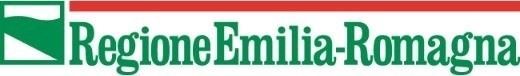 Direzione Generale Agricoltura, caccia e pesca Settore Attività faunistico-venatorie e Sviluppo della pesca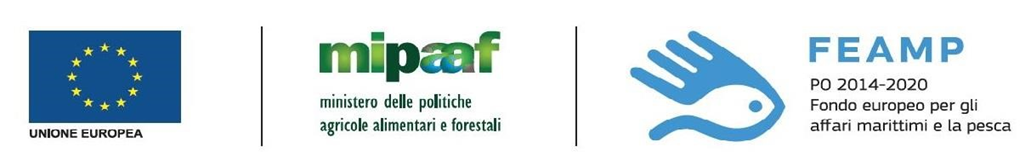 Misura 5.68 Misure a favore della commercializzazione Art. 68 del Reg. (UE) n. 508/2014 AVVISO PUBBLICO - Annualità 2022 PRIORITÀ n. 5 Favorire la commercializzazione e la trasformazione  QUADRO ECONOMICOELENCO DETTAGLIATO VOCI DI SPESA DEL PROGETTO *La somma deve corrispondere a quanto indicato nella domanda (Allegato A all’Avviso)  ____________________, li ____ /____/_______	Timbro e firma/e del/i richiedente/i__________________________________________________________________________________________________________________Ragione sociale del richiedente C.F./P.IVA Operazione Intervento  Spese relative ai singoli investimenti afferenti all’intervento Preventivo n…. - del …-  ditta fornitrice__________ Importo € TOTALE (IVA ESCLUSA) *S